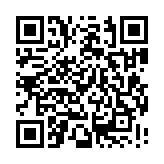 ПАМЯТКАдля родителей - иностранных граждан или лиц без гражданства ребенка-инвалидапри приеме в группу оздоровительной направленности МБДОУ «Детский сад № 35»Перечень документов, которые необходимо предоставить для приема ребенка в МБДОУ «Детский сад № 35»:Документ, удостоверяющий личность родителя - иностранного гражданина или лица без гражданства в Российской Федерации в соответствии со статьей 10 Федерального закона от 25.07.2002г. № 115-ФЗ «О правовом положении иностранных граждан в Российской Федерации» (оригинал и копия).Документ(-ы), удостоверяющий(е) личность ребенка и подтверждающий(е) законность представления прав ребенка» (оригинал и копия).Документ, подтверждающий право заявителя на пребывание в Российской Федерации (оригинал и копия)Свидетельство о регистрации ребенка по месту жительства или по месту пребывания на закрепленной территории или документ, содержащий сведения о месте пребывания, месте фактического проживания ребенка (оригинал и копия).Документ, подтверждающий наличие инвалидности у ребенка (оригинал и копия).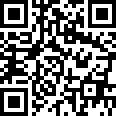 Документ, подтверждающий потребность в обучении в группе оздоровительной направленности.Все	документы	предоставляются	на	русском	языке	или	вместе	с заверенным переводом на русский язык.Личное дело обучающегося (при переводе из другого ДОУ).Для сокращения времени заполнения бланков документов предлагаем Вам:Заранее ознакомиться с документами МБДОУ «Детский сад № 35», регламентирующими организацию и осуществление образовательной деятельности, размещенными на официальном сайте МБДОУ «Детский сад№ 35» в сети «Интернет» во вкладке главного меню «Прием граждан на обучение в ДОО» (http://www.35dzn.dounn.ru/?theme=minjustУстав МБДОУ «Детский сад № 35»;Сведения о лицензии на осуществление образовательной деятельности;Образовательная программа дошкольного образования МБДОУ «Детский сад№ 35» (описание);Правила приема граждан на обучение по образовательным программам дошкольного образования в МБДОУ «Детский сад № 35»;Порядок оформления возникновения и прекращения отношений между МБДОУ «Детский сад № 35» и родителями (законными представителями) несовершеннолетних обучающихся;Порядок и основания перевода и отчисления обучающихся МБДОУ «Детский сад № 35»;Положение о режиме занятий обучающихся МБДОУ «Детский сад № 35»;Правила внутреннего распорядка обучающихся МБДОУ «Детский сад № 35».Заполнить бланки документов, размещенные во вкладке «Прием граждан на обучение в ДОО» (там же находятся образцы заполнения бланков http://www.35dzn.dounn.ru/?theme=minjust Заявление о приеме на обучение (образец заполненного заявления при приеме на обучение в группу оздоровительной направленности);Согласие на обработку персональных данных;Договор об образовании по Образовательной программе дошкольного образования (при приеме на обучение в группу оздоровительной направленности).Варианты заполнения документов:Скачать бланки документов с официального сайта МБДОУ «Детский сад№ 35», распечатать, заполнить по образцу и принести в детский сад (на бумажном и (или) электронном носителе) в назначенные дату и время.Заполнить бланки документов при личном визите в МБДОУ «Детский сад № 35» в назначенные дату и время.Телефоны МБДОУ «Детский сад № 35»:8(8313) 39-01-52Телефон ответственного лица для обратной связи:8(8313) 39-01-52 – Белова Евгения Николаевна, заведующий